
Peer to Peer Support Program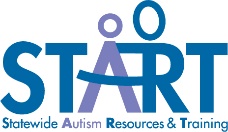  Student with ASD Survey – Middle or High School 
*Complete BEFORE entering Peer to Peer Program or at the Beginning of the School YearToday’s date:Name:Grade:School building:School district:I am in a peer to peer program:                  Yes                NoDate you started in the peer to peer support program: Instructions: Answer the questions by marking very true, sort of true, or not very true for each question. Very trueSort of trueNot very trueI talk to other people about autism. I like school. I participate in class. I have friends at school. I eat lunch with friends. I walk to class with friends. I go places with friends after school or on the weekend. Kids at school understand me. My teachers understand how to help me. I can ask for help from other kids. I talk to my family about what happens at school. 